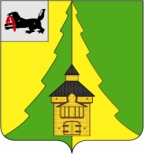 Российская ФедерацияИркутская областьНижнеилимский муниципальный районАДМИНИСТРАЦИЯ_____________________________________________________ПОСТАНОВЛЕНИЕОт 17.04.2020 г.  № 297г. Железногорск-Илимский«О внесении изменений в постановление
администрации Нижнеилимского муниципального
района от 27.12.2019 г. № 1431 «О мерах по организации
 и обеспечению отдыха, оздоровления и занятости детей
и подростков Нижнеилимского района 
в 2020 году»В целях создания необходимых условий для организации отдыха и оздоровления детей, развития творческого потенциала детей, охраны и укрепления их здоровья, профилактики заболеваний у детей, формирования у детей навыков здорового образа жизни, соблюдения ими режима питания и жизнедеятельности в благоприятной окружающей среде, в соответствии с Федеральным Законом от 06.10.2003 г. № 131-ФЗ «Об общих принципах организации местного самоуправления в Российской Федерации», Законом Иркутской области «Об отдельных вопросах организации и обеспечения отдыха и оздоровления детей в Иркутской области» от 02.12.2011 г.  № 121-оз (с изменениями и дополнениями), Постановлением Правительства Иркутской области от 09.02.2011 г. № 28-пп «Об уполномоченных исполнительных органах государственной власти Иркутской области в сфере организации и обеспечении отдыха и оздоровления детей в Иркутской области» (с изменениями и дополнениями), а также руководствуясь ст.8 п.11 Устава МО «Нижнеилимский район», администрация Нижнеилимского муниципального районаПОСТАНОВЛЯЕТ:Внести следующие изменения в постановление администрации Нижнеилимского муниципального района от 27.12.2019 г. № 1431 «О мерах по организации и обеспечению отдыха, оздоровления и занятости детей и подростков Нижнеилимского района в 2020 году»:Пункт 4.2. постановления и далее по тексту после слов «Руководителям муниципальных учреждений культуры района, отделу по культуре, спорту и делам молодежи администрации Нижнеилимского муниципального района» вместо слов «(Межовой О.П.)» заменить словами «(Ильиной Е.П.)».Пункт 6. постановления и далее по тексту после слов «Предложить Территориальному отделу Управления федеральной службы по надзору в сфере защиты прав потребителей и благополучия человека по Иркутской области в г. Братске, Братском и Нижнеилимском районах» вместо слов «(Антонову Е.Ю.») заменить словами «(Боброву С.А.)».В приложение № 1 к постановлению администрации Нижнеилимского муниципального района от 27.12.2019 года № 1431 пункт 11 заменить следующими словами: «Ильина Екатерина Петровна – начальник отдела по культуре, спорту и делам молодежи администрации Нижнеилимского муниципального района».Настоящее постановление подлежит опубликованию в периодическом издании «Вестник Думы и администрации Нижнеилимского муниципального района» и размещению на официальном сайте муниципального образования «Нижнеилимский район».Контроль за исполнением данного постановления оставляю за собой.Мэр района						М.С. РомановРассылка: в дело-2, Пироговой Т.К., ООР и СП, МУ Департамент образования, учреждения культуры (Ильина Е.П.)., ОГКУ «ЦЗН по Нижнеилимскому району», ОГБУЗ «ЖРБ», ФУ, ЛПП ст. Коршуниха-Ангарская, ОМВД по Нижнеилимскому району, Ефимову М.С., Управление Роспотребнадзора по Иркутской область в г.Братске, Братском и Нижнеилимском районах, филиал ФБУЗ «Центр гигиены и эпидемиологии Ирк.обл. в Нижнеилимском районе», ОГБУ СО «КЦСОН» Нижнеилимского района, главам городских и сельских поселений, ОГИБДД ОМВД России по Нижнеилимскому району, членам комиссии, пресс-служба.А.Г.Чеснокова
8 (395 66) 32306